Informacija o radovima na vodovodnoj i kanalizacionoj mreži za dan 15.04.2022. godine   U okviru redovnih aktivnosti na održavanju vodovodnog sistema izvodit će se radovi na rekonstrukciji glavnog distributivnog centra  u naseljenom mjestu Marjanovac i Rašetin zid. Radovi na kanalizacionoj mreži za dan 15.04.2022. godine. Služba za izgradnju i održavanje kanalizacione mreže, objekata i hitne intervencije, danas će vršiti radove na izgradnji nove kanalizacione mreže na lokalitetu Hukića brdo koja je u završnoj  fazi.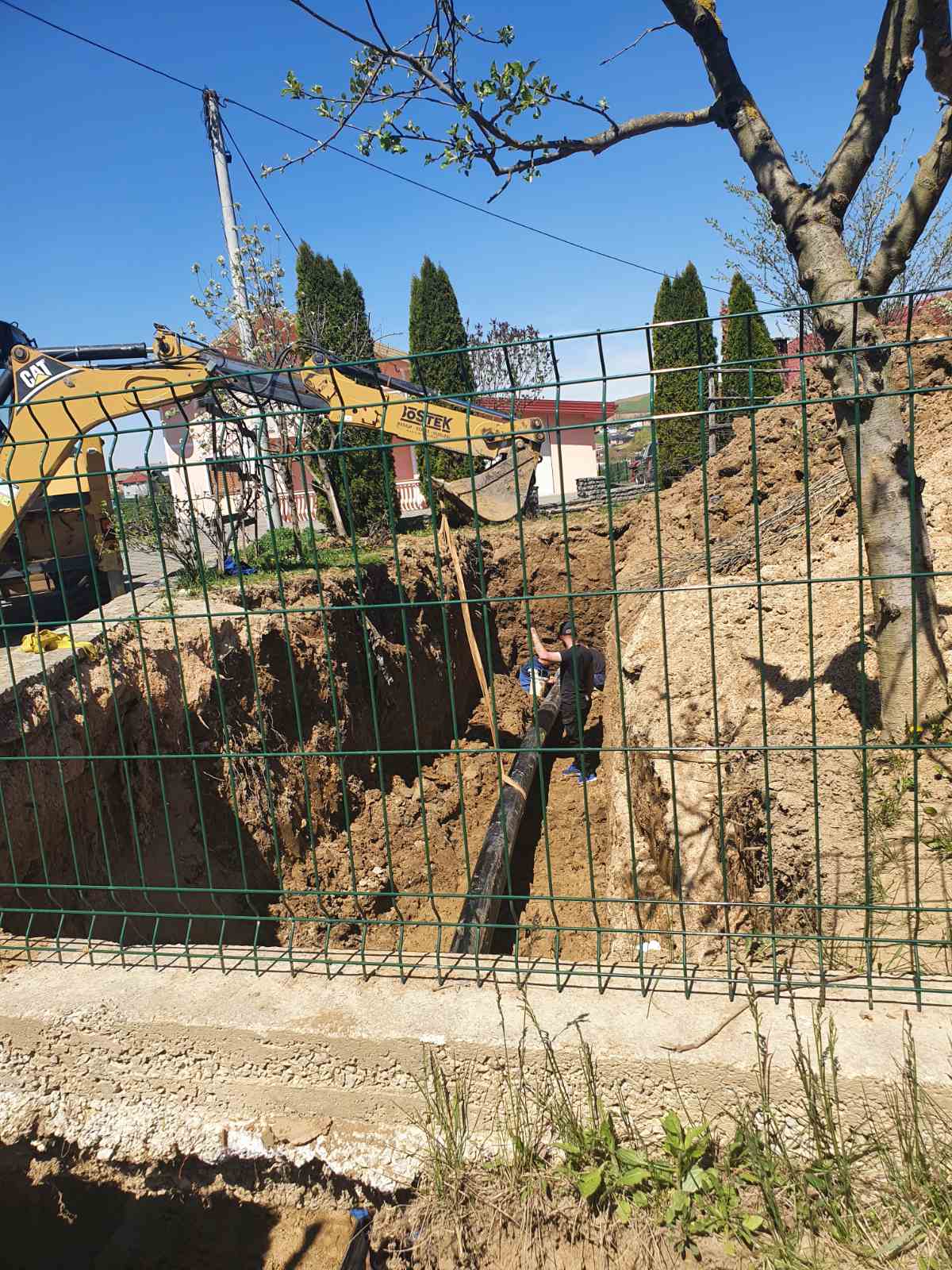 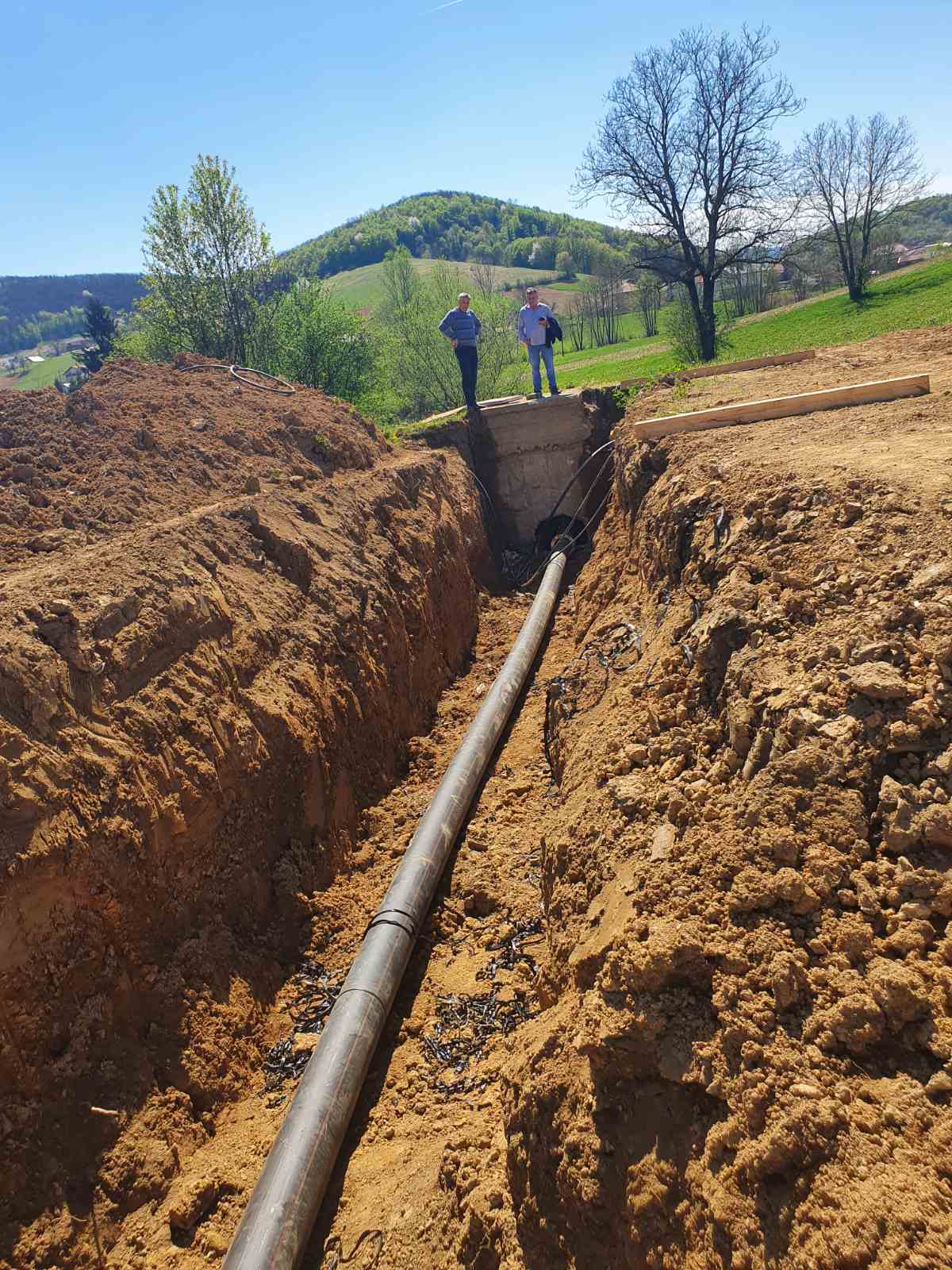 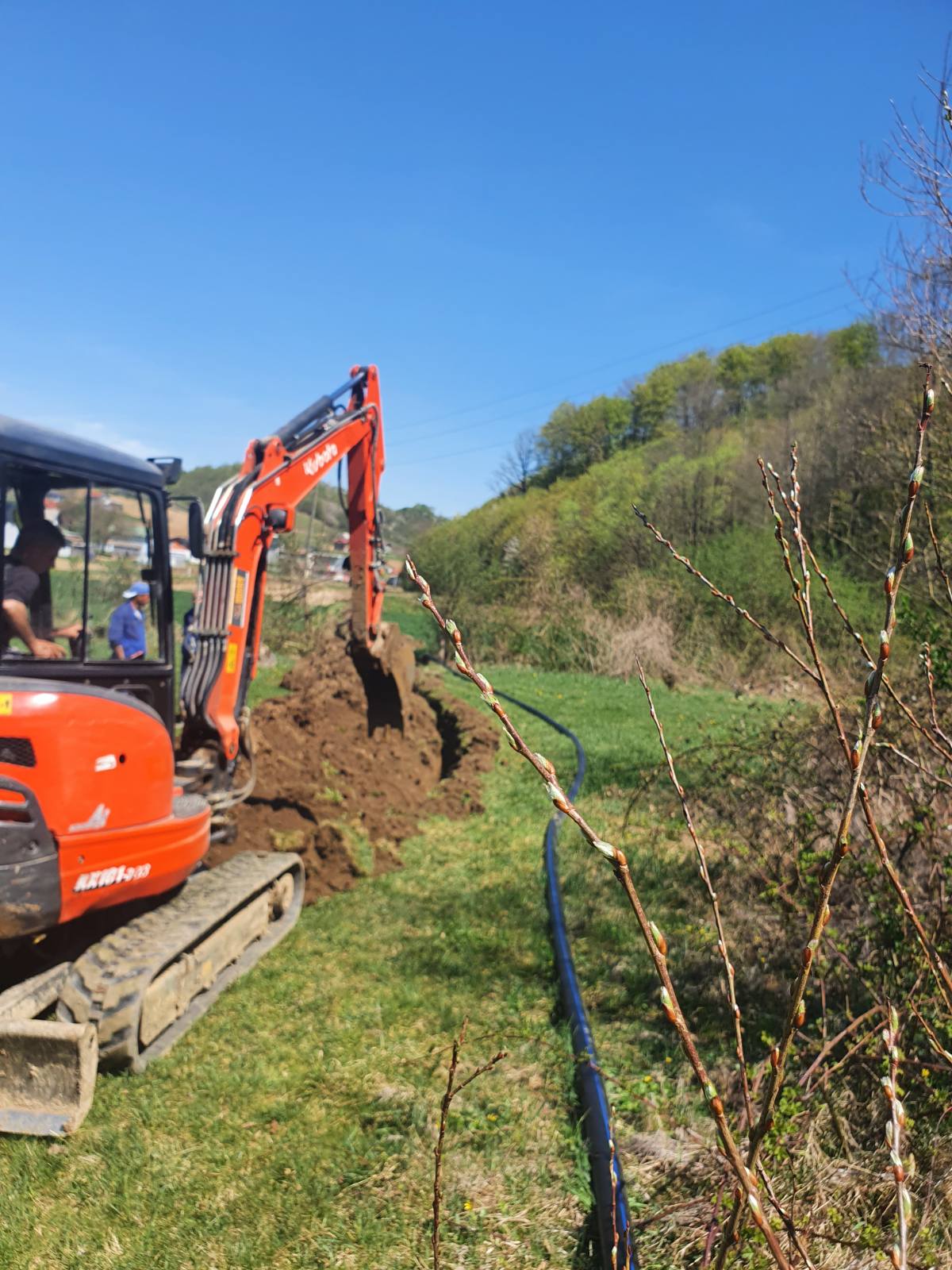 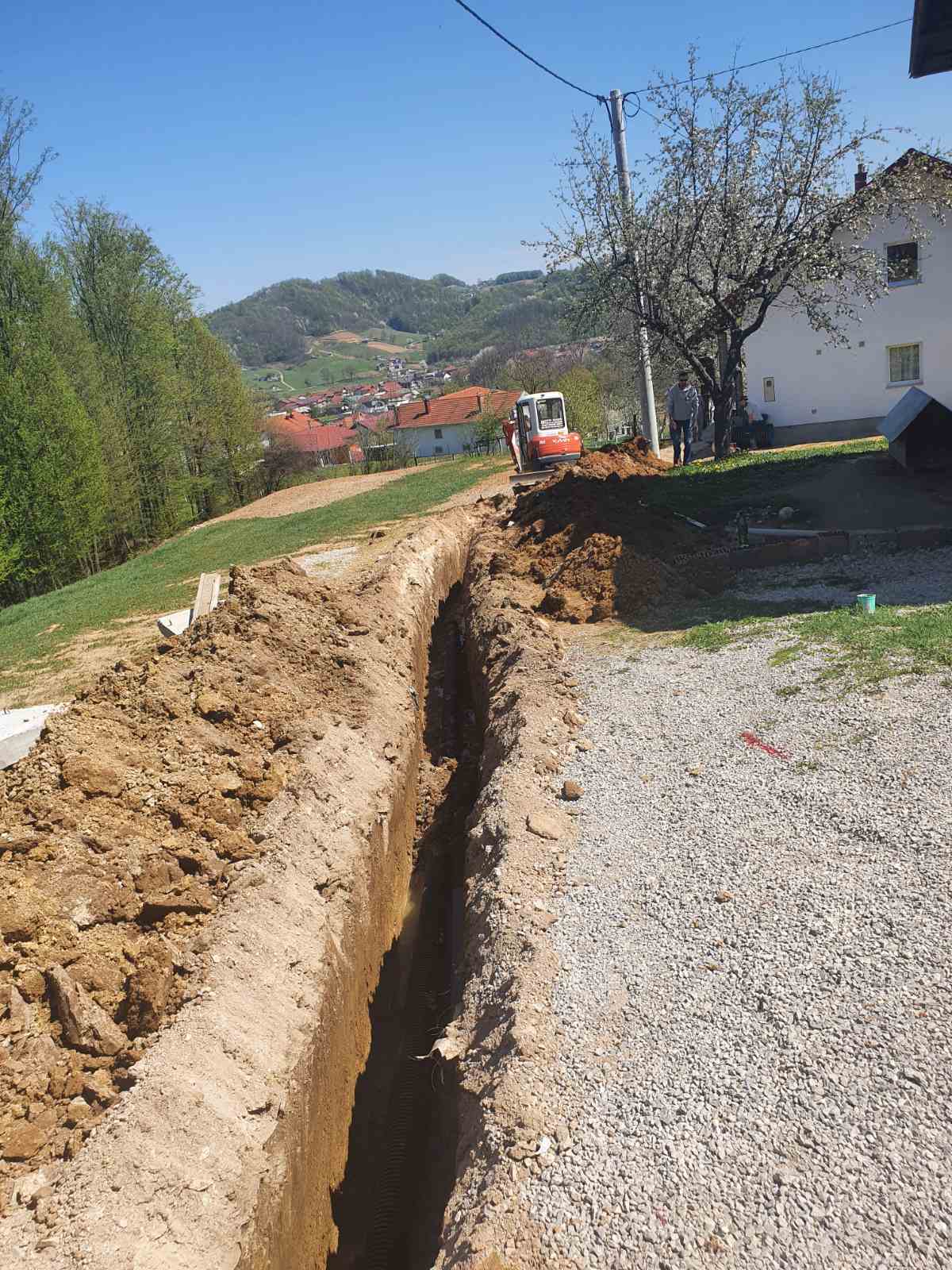 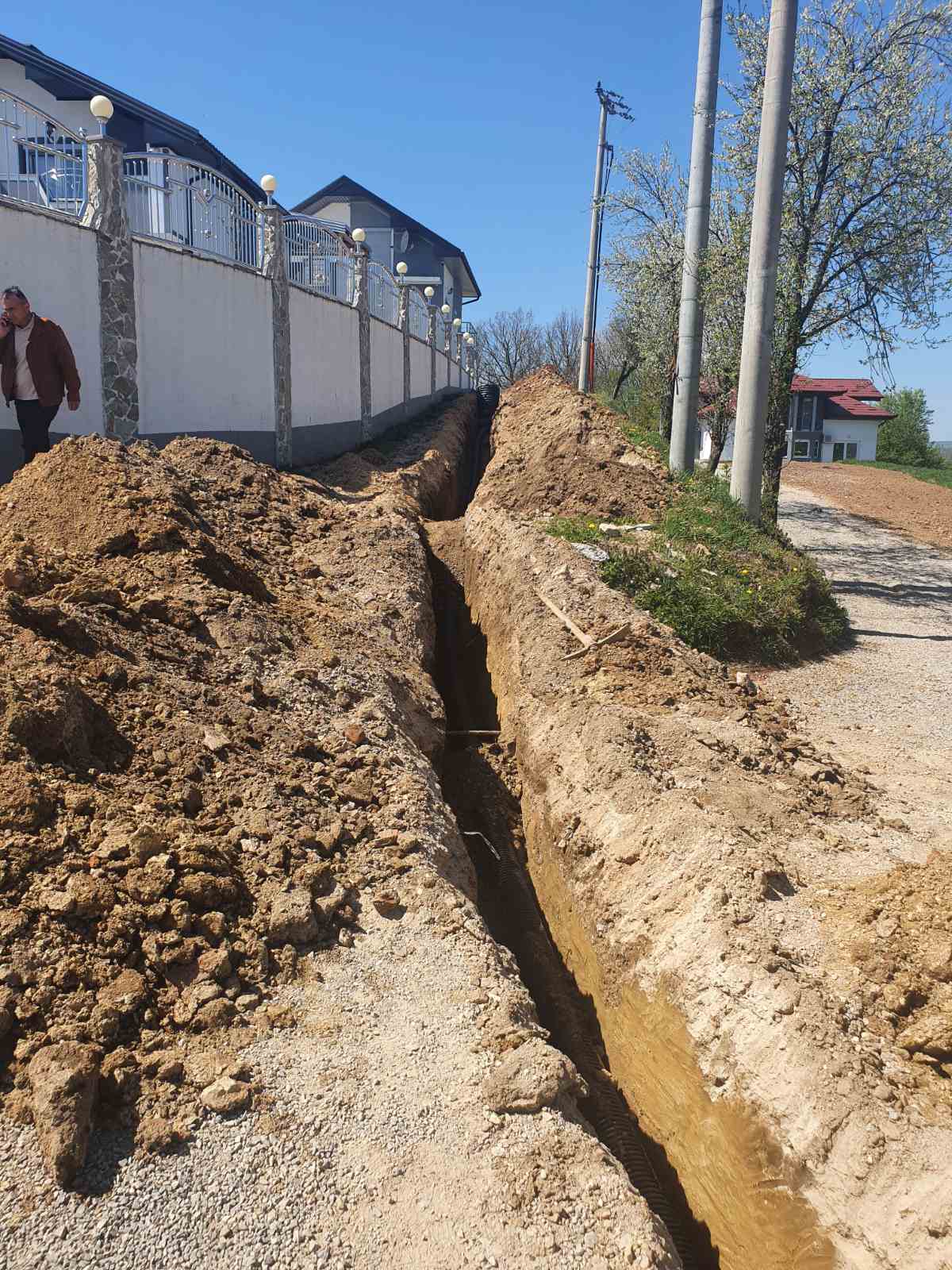 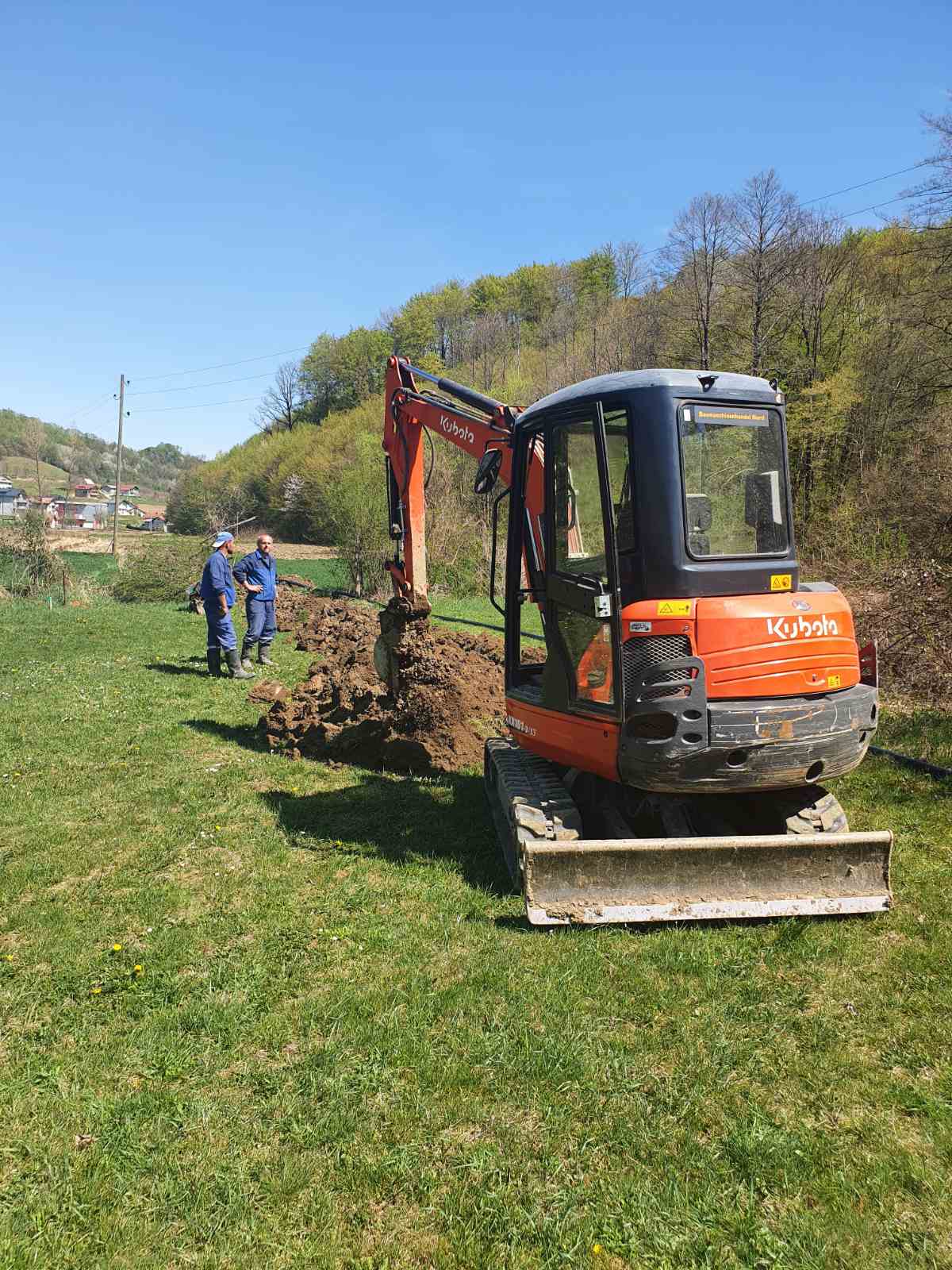 